Цветок. Строение цветка.Цель урока: 1.Познакомить уч-ся со строением цветка. Задачи:  1.Активизировать знания о многообразии цветковых растений, способствовать усвоению знаний о строении цветка;2.Создать условия для развития умения соотносить названия частей цветка  с изображением, развивать  концентрацию  внимания, кратковременную  память, развитие слухового восприятия и речь  уч-ся.3.Формировать  у уч-ся потребность бережного отношения к природе, чувства прекрасного.Ход урока:Орг. момент.  (1 сл.вступление)1.Настрой на урок. Дети стоят в  кругу. Эмоциональный настрой учащихся.Давайте возьмёмся за руки, подарим  свои улыбки друг другу.  Ведь улыбки располагают  к приятному общению, а теперь настроимся на работу –  к новым знаниям. Спокойно садитесь за парты.  Проверка аппаратуры. Снимите аппараты, наденьте  наушники.  -Я буду называть   цветы  у кого на парте такой цветок есть,  тот  поднимет руку. -какой сейчас будет урок?  -Что мы делаем на уроке природоведения? -Какие деж.зв.? На  протяжении  всего занятия  проговаривайте  хорошо  все звуки особенно  (З-С).2.Фонетическая зарядка [з-с] а)      роза-ирис      гвоздика-нарцисс                (читаю я, затем дети)                  б) Отгадайте загадку.Скатерть кругла, как снег бела, Зубцы вокруг,Шита без рукА на скатерти тойКаравай золотой                 ромашка.  (если затрудняются с ответом вывесить на доску цветы ромашки, гвоздики, розы)в) Прочитай слова, вставляя буквы (с, з).  ро_а, фику_, гво_дика , гладиолу_.г) самостоятельный  вид  работы. Составьте предложения с одним из этих  цветов.3.Речевой момент1.Какие   цветы вы знаете?  2.Какие бывают цветы? (садовые, полевые, комнатные).3- Какие цветы растут у нас в школе  на клумбе? (бархатцы, астры, петуньи, нарциссы, пионы)4.Какие комнатные цветы вы знаете?  (фиалки, бегония, колеус, фикус)   5- назовите части растения?  (корень, стебель, лист. цветок, плод)   6-кто из ребят у нас в классе ухаживает за цветами?  все добавляют  (молодец Настя за цветами нужен уход).II.Целевая  установка Одна из важных частей растений- это цветок. Самый  яркий  и заметный.   )  2-3 сл. III. Работа по теме урока. Знакомство с новым материалом.  Беседа учителя. -Сегодня мы с вами на уроке  будем говорить  о строении цветка.  4 сл.  -Откройте тетради, запишите число и тему занятия. За  каждый ваш правильный ответ  вы будите получать  по  рис. цветка.  В конце урока мы посчитаем, кто больше набрал рисунков.              Цветок располагается на цветоножке.  сл. сл. 5 Расширенная часть цветка называется цветоложе.  сл.5 
На цветоложе располагаются остальные части цветка: чашелистик, лепестки.    сл. 5 назв.     Главные части цветка – это тычинка и пестик. 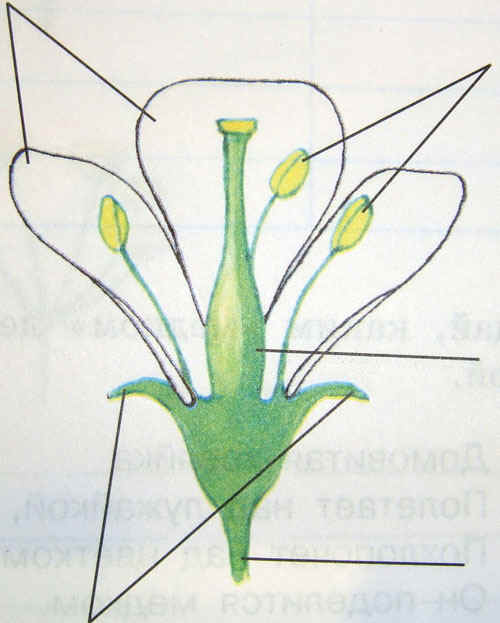 Они располагаются в центре цветка. сл.5 назв.Гимнастика для глаз  (по классу развешены  открытки с разными цветами  уч-ся  не поворачивая  головы   смотрят  на  эти  цветы)-Ребята у вас у каждого на партах  лежит  текст о строении цветка прочитайте.        Самостоятельное  чтение .Вопросы по тексту:  показ  на муляже.     1.-назовите главные части цветка? (тычинка и пестик)2. Где они  располагаются? (в центре цветка) 3.На  чём  располагается цветок? 4.назови остальные части цветка?                пальчиковая гимнастика. IV. Закрепление.  На  партах лежат карточки с  заданием - цветок  без надписей.  сл. 6 цветок   без названий.На  доске табличка с названиями частей цветка. Вам нужно самим подумать и подписать  на карточке.(у каждого на парте карточки). Кто написал, положите ручки. Давайте проверим:  сл. 7 с названиями частей цветка. У кого 1 ошиб - оценка 5,   2-ошиб.- 4,   3 ошиб. 3.     -Ребята  посмотрите пож-та на  экран, на этом цветке,  перепутаны названия подумайте и скажите где в каком месте? сл. 8 найди ошибкиЕщё  Задание  на карточках  дописать  предложение: Важная  часть  растения- это ………. . Главные части цветка – это….. .                        Они располагаются …………Воспитательный момент:- Ребята, а как вы думаете,  можно  срывать цветы и  выбрасывать  их, наступать на них? -Не рвите дикорастущие растения для составления букетов, просто любуйтесь ими. Многие поэты и художники  пишут стихи и картины  о природе, о её красоте. В своих стихах они обращаются к нам, чтобы мы тоже увидели, как прекрасен этот мир, и научились его беречь,  и охранять. Если я сорву цветок, и ты сорвешь цветок. Если все – мы, дружно соберем цветы.  Опустеют все поляны  – и не будет красоты.   V. Итог  урока. –какой был урок?          –что делали на уроке? -  Как называлась тема  урока? - Что узнали вы сегодня  нового на уроке, что понравилось, что запомнилось?             -Чему  Вы научились сегодня на уроке? – Подвести итог:  ск. цветов  у каждого уч-ся, кто больше всех набрал за правильные ответы.? 4.Д/з. На этом урок заканчивается, запишите домашнее задание.  Рис.цв. нарисовать по образцу, выучить части цветов, нарисовать  на альбомном  листе  любимый  цветок.5.Оценки знаний и умений. Давайте на  ковре  соберём букеты цветов.